Massachusetts Department of Environmental Protection Bureau of Water Resources – Surface Water Discharge (NPDES) Permitting ProgramWM 05, 06, 07Surface Water Discharge (NPDES Individual) Permit ApplicationMassachusetts Department of Environmental Protection Bureau of Water Resources – Surface Water Discharge (NPDES) Permitting ProgramWM 05, 06, 07Surface Water Discharge (NPDES Individual) Permit ApplicationMassachusetts Department of Environmental Protection Bureau of Water Resources – Surface Water Discharge (NPDES) Permitting ProgramWM 05, 06, 07Surface Water Discharge (NPDES Individual) Permit ApplicationMassachusetts Department of Environmental Protection Bureau of Water Resources – Surface Water Discharge (NPDES) Permitting ProgramWM 05, 06, 07Surface Water Discharge (NPDES Individual) Permit ApplicationMassachusetts Department of Environmental Protection Bureau of Water Resources – Surface Water Discharge (NPDES) Permitting ProgramWM 05, 06, 07Surface Water Discharge (NPDES Individual) Permit Application	To be filed by all persons required to obtain a permit to discharge Industrial or Non-Industrial Wastewater to waters of the Commonwealth.	To be filed by all persons required to obtain a permit to discharge Industrial or Non-Industrial Wastewater to waters of the Commonwealth.	To be filed by all persons required to obtain a permit to discharge Industrial or Non-Industrial Wastewater to waters of the Commonwealth.	To be filed by all persons required to obtain a permit to discharge Industrial or Non-Industrial Wastewater to waters of the Commonwealth.	To be filed by all persons required to obtain a permit to discharge Industrial or Non-Industrial Wastewater to waters of the Commonwealth.A. Facility Information A. Facility Information A. Facility Information A. Facility Information A. Facility Information Important: When filling out forms on the computer, use only the tab key to move your cursor - do not use the return key.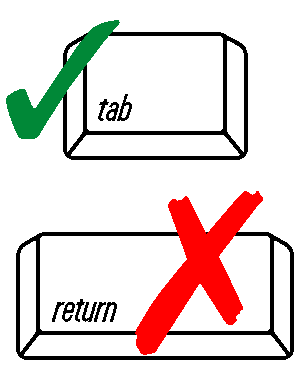 Important: When filling out forms on the computer, use only the tab key to move your cursor - do not use the return key.Important: When filling out forms on the computer, use only the tab key to move your cursor - do not use the return key.1.   Permit # (if known), name, address, and telephone number of facility producing the discharge:1.   Permit # (if known), name, address, and telephone number of facility producing the discharge:1.   Permit # (if known), name, address, and telephone number of facility producing the discharge:1.   Permit # (if known), name, address, and telephone number of facility producing the discharge:1.   Permit # (if known), name, address, and telephone number of facility producing the discharge:Important: When filling out forms on the computer, use only the tab key to move your cursor - do not use the return key.Important: When filling out forms on the computer, use only the tab key to move your cursor - do not use the return key.Important: When filling out forms on the computer, use only the tab key to move your cursor - do not use the return key.Permit # (if known)Permit # (if known)Important: When filling out forms on the computer, use only the tab key to move your cursor - do not use the return key.Important: When filling out forms on the computer, use only the tab key to move your cursor - do not use the return key.Important: When filling out forms on the computer, use only the tab key to move your cursor - do not use the return key.Name Name Name Name Name Important: When filling out forms on the computer, use only the tab key to move your cursor - do not use the return key.Important: When filling out forms on the computer, use only the tab key to move your cursor - do not use the return key.Important: When filling out forms on the computer, use only the tab key to move your cursor - do not use the return key.Street addressStreet addressStreet addressStreet addressStreet addressImportant: When filling out forms on the computer, use only the tab key to move your cursor - do not use the return key.Important: When filling out forms on the computer, use only the tab key to move your cursor - do not use the return key.Important: When filling out forms on the computer, use only the tab key to move your cursor - do not use the return key.CityCityCityStateZip CodeImportant: When filling out forms on the computer, use only the tab key to move your cursor - do not use the return key.Important: When filling out forms on the computer, use only the tab key to move your cursor - do not use the return key.Important: When filling out forms on the computer, use only the tab key to move your cursor - do not use the return key.Telephone number (including extension)Telephone number (including extension)Telephone number (including extension)E-mail address (optional)E-mail address (optional)Important: When filling out forms on the computer, use only the tab key to move your cursor - do not use the return key.Important: When filling out forms on the computer, use only the tab key to move your cursor - do not use the return key.Important: When filling out forms on the computer, use only the tab key to move your cursor - do not use the return key.	Billing address (if different):	Billing address (if different):	Billing address (if different):	Billing address (if different):	Billing address (if different):Important: When filling out forms on the computer, use only the tab key to move your cursor - do not use the return key.Important: When filling out forms on the computer, use only the tab key to move your cursor - do not use the return key.Important: When filling out forms on the computer, use only the tab key to move your cursor - do not use the return key.Street/PO BoxStreet/PO BoxStreet/PO BoxStreet/PO BoxStreet/PO BoxImportant: When filling out forms on the computer, use only the tab key to move your cursor - do not use the return key.Important: When filling out forms on the computer, use only the tab key to move your cursor - do not use the return key.Important: When filling out forms on the computer, use only the tab key to move your cursor - do not use the return key.CityCityCityStateZip Code	Discharge Site:	Discharge Site:	Discharge Site:	Discharge Site:DEP Use OnlyFacility NameFacility NameFacility NameFacility NameApplication #Street addressStreet addressStreet addressStreet addressApplication #CityCityStateZip CodeDate Received	Ownership: 	  Individual	  Corporation		  Partnership	  Other (specify):	Ownership: 	  Individual	  Corporation		  Partnership	  Other (specify):	Ownership: 	  Individual	  Corporation		  Partnership	  Other (specify):	Ownership: 	  Individual	  Corporation		  Partnership	  Other (specify):	Status: 	  Private	  Public	  Other (specify):	Status: 	  Private	  Public	  Other (specify):	Status: 	  Private	  Public	  Other (specify):	Status: 	  Private	  Public	  Other (specify):	Major/Minor:		  Major		Minor	Major/Minor:		  Major		Minor	Major/Minor:		  Major		Minor	Major/Minor:		  Major		Minor2.	Contact Person:2.	Contact Person:2.	Contact Person:2.	Contact Person:	Give the name, title, and work telephone number of a person who is thoroughly familiar with the operation of the facility, with the facts reported in this application, and can be contacted by the Surface Water Discharge (NPDES) Program if necessary.	Give the name, title, and work telephone number of a person who is thoroughly familiar with the operation of the facility, with the facts reported in this application, and can be contacted by the Surface Water Discharge (NPDES) Program if necessary.	Give the name, title, and work telephone number of a person who is thoroughly familiar with the operation of the facility, with the facts reported in this application, and can be contacted by the Surface Water Discharge (NPDES) Program if necessary.	Give the name, title, and work telephone number of a person who is thoroughly familiar with the operation of the facility, with the facts reported in this application, and can be contacted by the Surface Water Discharge (NPDES) Program if necessary.	Give the name, title, and work telephone number of a person who is thoroughly familiar with the operation of the facility, with the facts reported in this application, and can be contacted by the Surface Water Discharge (NPDES) Program if necessary.	Give the name, title, and work telephone number of a person who is thoroughly familiar with the operation of the facility, with the facts reported in this application, and can be contacted by the Surface Water Discharge (NPDES) Program if necessary.	Give the name, title, and work telephone number of a person who is thoroughly familiar with the operation of the facility, with the facts reported in this application, and can be contacted by the Surface Water Discharge (NPDES) Program if necessary.	Give the name, title, and work telephone number of a person who is thoroughly familiar with the operation of the facility, with the facts reported in this application, and can be contacted by the Surface Water Discharge (NPDES) Program if necessary.NameNameTitle Title Telephone Number (including extension)Telephone Number (including extension)A. Facility Information (cont.)A. Facility Information (cont.)A. Facility Information (cont.)A. Facility Information (cont.)3.	Facility Status:	3.	Facility Status:	3.	Facility Status:	3.	Facility Status:		  Existing		  Proposed	  Existing		  Proposed	  Existing		  Proposed	  Existing		  Proposed4.    Does the project affect a site of historic or archeological significance, as defined in regulations of the Massachusetts Historical Commission, 950 CMR 71.00?4.    Does the project affect a site of historic or archeological significance, as defined in regulations of the Massachusetts Historical Commission, 950 CMR 71.00?4.    Does the project affect a site of historic or archeological significance, as defined in regulations of the Massachusetts Historical Commission, 950 CMR 71.00?4.    Does the project affect a site of historic or archeological significance, as defined in regulations of the Massachusetts Historical Commission, 950 CMR 71.00?	 Yes		 No	 Yes		 No	 Yes		 No	 Yes		 No5.	Does this project require a filing under 301 CRM 11.00, the Massachusetts Environmental Policy Act (MEPA)?5.	Does this project require a filing under 301 CRM 11.00, the Massachusetts Environmental Policy Act (MEPA)?5.	Does this project require a filing under 301 CRM 11.00, the Massachusetts Environmental Policy Act (MEPA)?5.	Does this project require a filing under 301 CRM 11.00, the Massachusetts Environmental Policy Act (MEPA)?	 Yes		 No	 Yes		 No	 Yes		 No	 Yes		 No	If yes, has a filing been made?	If yes, has a filing been made?	If yes, has a filing been made?	If yes, has a filing been made?	 Yes		 No	 Yes		 No	 Yes		 No	 Yes		 No6.	Submit a copy of the required US EPA Forms to MassDEP:	The Forms are located at the following link: https://www.epa.gov/npdes-permits/epa-npdes-permit-forms-attachments-new-england6.	Submit a copy of the required US EPA Forms to MassDEP:	The Forms are located at the following link: https://www.epa.gov/npdes-permits/epa-npdes-permit-forms-attachments-new-england6.	Submit a copy of the required US EPA Forms to MassDEP:	The Forms are located at the following link: https://www.epa.gov/npdes-permits/epa-npdes-permit-forms-attachments-new-england6.	Submit a copy of the required US EPA Forms to MassDEP:	The Forms are located at the following link: https://www.epa.gov/npdes-permits/epa-npdes-permit-forms-attachments-new-england6.	Submit a copy of the required US EPA Forms to MassDEP:	The Forms are located at the following link: https://www.epa.gov/npdes-permits/epa-npdes-permit-forms-attachments-new-england6.	Submit a copy of the required US EPA Forms to MassDEP:	The Forms are located at the following link: https://www.epa.gov/npdes-permits/epa-npdes-permit-forms-attachments-new-england6.	Submit a copy of the required US EPA Forms to MassDEP:	The Forms are located at the following link: https://www.epa.gov/npdes-permits/epa-npdes-permit-forms-attachments-new-england6.	Submit a copy of the required US EPA Forms to MassDEP:	The Forms are located at the following link: https://www.epa.gov/npdes-permits/epa-npdes-permit-forms-attachments-new-englandB. CertificationB. CertificationB. CertificationB. Certification	"I certify under penalty of law that this document and all attachments were prepared under my direction or supervision in accordance with a system designed to assure that qualified personnel properly gather and evaluate the information submitted. Based on my inquiry of the person or persons who manage the system, or those persons directly responsible for gathering the information, the information submitted is, to the best of my knowledge and belief, true, accurate, and complete. I am aware that there are significant penalties for submitting false information, including the possibility of fine and imprisonment for knowing violations. "	"I certify under penalty of law that this document and all attachments were prepared under my direction or supervision in accordance with a system designed to assure that qualified personnel properly gather and evaluate the information submitted. Based on my inquiry of the person or persons who manage the system, or those persons directly responsible for gathering the information, the information submitted is, to the best of my knowledge and belief, true, accurate, and complete. I am aware that there are significant penalties for submitting false information, including the possibility of fine and imprisonment for knowing violations. "	"I certify under penalty of law that this document and all attachments were prepared under my direction or supervision in accordance with a system designed to assure that qualified personnel properly gather and evaluate the information submitted. Based on my inquiry of the person or persons who manage the system, or those persons directly responsible for gathering the information, the information submitted is, to the best of my knowledge and belief, true, accurate, and complete. I am aware that there are significant penalties for submitting false information, including the possibility of fine and imprisonment for knowing violations. "	"I certify under penalty of law that this document and all attachments were prepared under my direction or supervision in accordance with a system designed to assure that qualified personnel properly gather and evaluate the information submitted. Based on my inquiry of the person or persons who manage the system, or those persons directly responsible for gathering the information, the information submitted is, to the best of my knowledge and belief, true, accurate, and complete. I am aware that there are significant penalties for submitting false information, including the possibility of fine and imprisonment for knowing violations. "	"I certify under penalty of law that this document and all attachments were prepared under my direction or supervision in accordance with a system designed to assure that qualified personnel properly gather and evaluate the information submitted. Based on my inquiry of the person or persons who manage the system, or those persons directly responsible for gathering the information, the information submitted is, to the best of my knowledge and belief, true, accurate, and complete. I am aware that there are significant penalties for submitting false information, including the possibility of fine and imprisonment for knowing violations. "	"I certify under penalty of law that this document and all attachments were prepared under my direction or supervision in accordance with a system designed to assure that qualified personnel properly gather and evaluate the information submitted. Based on my inquiry of the person or persons who manage the system, or those persons directly responsible for gathering the information, the information submitted is, to the best of my knowledge and belief, true, accurate, and complete. I am aware that there are significant penalties for submitting false information, including the possibility of fine and imprisonment for knowing violations. "	"I certify under penalty of law that this document and all attachments were prepared under my direction or supervision in accordance with a system designed to assure that qualified personnel properly gather and evaluate the information submitted. Based on my inquiry of the person or persons who manage the system, or those persons directly responsible for gathering the information, the information submitted is, to the best of my knowledge and belief, true, accurate, and complete. I am aware that there are significant penalties for submitting false information, including the possibility of fine and imprisonment for knowing violations. "	"I certify under penalty of law that this document and all attachments were prepared under my direction or supervision in accordance with a system designed to assure that qualified personnel properly gather and evaluate the information submitted. Based on my inquiry of the person or persons who manage the system, or those persons directly responsible for gathering the information, the information submitted is, to the best of my knowledge and belief, true, accurate, and complete. I am aware that there are significant penalties for submitting false information, including the possibility of fine and imprisonment for knowing violations. "	"I certify under penalty of law that this document and all attachments were prepared under my direction or supervision in accordance with a system designed to assure that qualified personnel properly gather and evaluate the information submitted. Based on my inquiry of the person or persons who manage the system, or those persons directly responsible for gathering the information, the information submitted is, to the best of my knowledge and belief, true, accurate, and complete. I am aware that there are significant penalties for submitting false information, including the possibility of fine and imprisonment for knowing violations. "	"I certify under penalty of law that this document and all attachments were prepared under my direction or supervision in accordance with a system designed to assure that qualified personnel properly gather and evaluate the information submitted. Based on my inquiry of the person or persons who manage the system, or those persons directly responsible for gathering the information, the information submitted is, to the best of my knowledge and belief, true, accurate, and complete. I am aware that there are significant penalties for submitting false information, including the possibility of fine and imprisonment for knowing violations. "	"I certify under penalty of law that this document and all attachments were prepared under my direction or supervision in accordance with a system designed to assure that qualified personnel properly gather and evaluate the information submitted. Based on my inquiry of the person or persons who manage the system, or those persons directly responsible for gathering the information, the information submitted is, to the best of my knowledge and belief, true, accurate, and complete. I am aware that there are significant penalties for submitting false information, including the possibility of fine and imprisonment for knowing violations. "	"I certify under penalty of law that this document and all attachments were prepared under my direction or supervision in accordance with a system designed to assure that qualified personnel properly gather and evaluate the information submitted. Based on my inquiry of the person or persons who manage the system, or those persons directly responsible for gathering the information, the information submitted is, to the best of my knowledge and belief, true, accurate, and complete. I am aware that there are significant penalties for submitting false information, including the possibility of fine and imprisonment for knowing violations. "	"I certify under penalty of law that this document and all attachments were prepared under my direction or supervision in accordance with a system designed to assure that qualified personnel properly gather and evaluate the information submitted. Based on my inquiry of the person or persons who manage the system, or those persons directly responsible for gathering the information, the information submitted is, to the best of my knowledge and belief, true, accurate, and complete. I am aware that there are significant penalties for submitting false information, including the possibility of fine and imprisonment for knowing violations. "	"I certify under penalty of law that this document and all attachments were prepared under my direction or supervision in accordance with a system designed to assure that qualified personnel properly gather and evaluate the information submitted. Based on my inquiry of the person or persons who manage the system, or those persons directly responsible for gathering the information, the information submitted is, to the best of my knowledge and belief, true, accurate, and complete. I am aware that there are significant penalties for submitting false information, including the possibility of fine and imprisonment for knowing violations. "	"I certify under penalty of law that this document and all attachments were prepared under my direction or supervision in accordance with a system designed to assure that qualified personnel properly gather and evaluate the information submitted. Based on my inquiry of the person or persons who manage the system, or those persons directly responsible for gathering the information, the information submitted is, to the best of my knowledge and belief, true, accurate, and complete. I am aware that there are significant penalties for submitting false information, including the possibility of fine and imprisonment for knowing violations. "	"I certify under penalty of law that this document and all attachments were prepared under my direction or supervision in accordance with a system designed to assure that qualified personnel properly gather and evaluate the information submitted. Based on my inquiry of the person or persons who manage the system, or those persons directly responsible for gathering the information, the information submitted is, to the best of my knowledge and belief, true, accurate, and complete. I am aware that there are significant penalties for submitting false information, including the possibility of fine and imprisonment for knowing violations. "Signature of applicantSignature of applicantDate SignedDate SignedPrinted name of applicantPrinted name of applicantTitleTitleName of PreparerName of PreparerTitleTitleTelephone Number (including extension)Telephone Number (including extension)